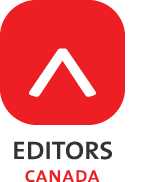 Programme de mentorat John Eerkes-MedranoEntente de mentorat, formulaire juridique et 
mentions légalesRéviseurs CanadaENTENTE DE MENTORATParticipantsObjectifsDécrivez brièvement les principaux objectifs qui ont été convenus pour le mentorat. Ces objectifs doivent comprendre les résultats attendus d’ici la fin du mentorat. Servez-vous de ces objectifs à la page suivante pour déterminer les activités prévues. Il est recommandé de fixer jusqu’à quatre objectifs principaux pour une période de deux mois, toutefois il est possible d’en ajouter d’autres.1.    2.   3.    4.   Rencontres et activités prévues (co-planification des activités de mentorat)Qu’est-ce qui a été convenu comme calendrier des rencontres? (par exemple, toutes les deux semaines, le jeudi soir à 19 h, pendant deux heures)Quel est le moyen de communication privilégié? Est-ce que d’autres moyens de communication seront utilisés pour acheminer des documents ou transmettre des commentaires, par exemple? Reportez-vous également au tableau ci-dessous pour des moyens adaptés à des objectifs ou à des activités.Pour chacun des objectifs énumérés à la page précédente, indiquez les activités privilégiées (jusqu’à trois par objectif).DéclarationDéclaration : J’accepte de respecter les règles de base du Programme de mentorat, comme elles ont été définies dans le Guide du programme et les conditions fixées dans l’entente de mentorat pour ce cycle de mentorat.Nom du mentor (écrire lisiblement) : Signature du mentor : Date : Nom du mentoré (écrire lisiblement) : Signature du mentoré : Date : Pour le Comité du programme de mentorat : Date : Réviseurs Canada180, rue Dundas West, bureau 1507
Toronto (Ontario)  M5G 1Z8
416 975-1379
1 866 226-3348 (sans frais)
416 975-1637 (télécopieur)
mentorship@editors.ca   editors.ca/mentorship Formulaire d’autorisation, de renonciation aux réclamations et d’exonération de responsabilité et déclarations sur la confidentialité, sur les conflits d’intérêts et sur la protection des renseignements personnelsAutorisation, renonciation aux réclamations et exonération de responsabilitéLe présent formulaire indique vos responsabilités et vos droits découlant de votre participation au programme afin que vous soyez en mesure de bien les comprendre. Il vise à protéger les mentors et les mentorés dans le cas fort improbable où des problèmes juridiques surviendraient.En prenant part au Programme de mentorat John Eerkes-Medrano de Réviseurs Canada (le « programme »), je conviens de ce qui suit :Participation au programme — Je suis un mentor/un mentoré [biffez celui qui ne s’applique pas] qui participe au programme. Je comprends qu’un mentor est jumelé à un mentoré pour faire des activités de mentorat en tête-à-tête. Ces activités peuvent prendre différentes formes : conseils, soutien, expérience pratique, encadrement, orientation et partage du savoir. La communication peut s’effectuer de vive voix (en personne, au téléphone ou par vidéoconférence [Skype]), par écrit (courriel ou lettre) ou par le partage de matériel vidéo ou audio.Responsabilité du mentoré — En tant que mentoré, vous reconnaissez que vous avez la responsabilité de déterminer seul et de manière autonome le bien-fondé de toute suggestion, de toute recommandation ou de tout conseil que vous a donné votre mentor.(Les trois points suivants veulent dire que vous acceptez de ne pas engager de poursuite ni de réclamation contre Réviseurs Canada, le mentor ou le mentoré ou quiconque participe au programme pour tout ce qui pourrait se produire et qui serait attribuable à votre participation ou à une information que vous auriez reçue pendant la relation de mentorat.)Décharge – Je dégage Réviseurs Canada et tous ses administrateurs, dirigeants, employés, mandataires, membres, bénévoles, assureurs et ayant droits (« les renonciataires ») de toutes les responsabilités, poursuites, causes d’action, réclamations et revendications résultant de ma participation au programme ou de toute information que j’ai reçue ou utilisée pendant la relation de mentorat.Indemnisation – Je consens à indemniser les renonciataires pour les pertes, les préjudices, les montants versés à titre de règlement et de frais (notamment les frais raisonnables d’avocat) qui pourraient découler d’une réclamation ou d’une action en justice résultant de ma participation au programme ou de toute information que j’ai reçue ou utilisée pendant la relation de mentorat.Mise en cause – Je ne déposerai pas de réclamation ni d’action en justice et je ne ferai pas de revendication de tiers exigeant une contribution ou un dédommagement de la part des renonciataires.Droits de publicité – Réviseurs Canada aimerait pouvoir utiliser votre nom, votre biographie, votre photo ou l’enregistrement de votre voix pour faire la promotion du programme sans avoir à vous redemander l’autorisation. Indiquez ci-dessous si vous y consentez. J’autorise Réviseurs Canada, son Conseil d’administration national et tous ses administrateurs, dirigeants, employés, mandataires et bénévoles à utiliser et à diffuser mon nom, l’enregistrement approuvé de ma voix et toute photographie personnelle, ressemblance ou image et biographie que j’ai fournis en lien avec ma participation au programme à des fins de promotion. J’accepte           Je refuse Permission d’utiliser le matériel du mentor – Il est possible que les mentors conçoivent du matériel original pour l’utiliser dans le programme durant leur participation. Cela s’applique seulement au matériel élaboré pour le programme en entier et non celui destiné à une relation de mentorat précise. Réviseurs Canada aimerait pouvoir utiliser le matériel original que vous avez conçu sans avoir à vous demander l’autorisation chaque fois qu’elle s’en sert; à cette fin, elle souhaite que vous lui accordiez une licence de droit d’auteur selon ce qui est stipulé ci-dessous. Indiquez si vous y consentez. Dans le cas où votre matériel original comprendrait des éléments protégés par un droit d’auteur appartenant à un tiers, il faudra demander l’autorisation à ce tiers avant de les utiliser et vous devrez faire savoir à Réviseurs Canada qu’elle doit faire des démarches en ce sens. Réviseurs Canada indiquera que le matériel original qu’elle utilise sous licence est protégé par un droit d’auteur vous appartenant.En tant que mentor, j’accorde à Réviseurs Canada une licence non exclusive pour la durée complète du droit d’auteur en Amérique du Nord l’autorisant à utiliser tout matériel original que je conçois pour les besoins du programme ou pour sa promotion, pourvu que, lorsque ce matériel contient des éléments d’un tiers, j’informe Réviseurs Canada de la nécessité d’obtenir le consentement de ce tiers, et que Réviseurs Canada ajoute un avis de droit d’auteur à mon nom dans le matériel, le cas échéant. Je comprends et je confirme que la présente autorisation est considérée comme un consentement à de telles utilisations de mon matériel original par Réviseurs Canada.J’accepte           Je refuse Déclarations sur la confidentialité, sur les conflits d’intérêts et sur la protection des renseignements personnelsConfidentialité – En tant que participant au programme, j’accepte de respecter la Politique de confidentialité et les Procédures de confidentialité de Réviseurs Canada et de prendre toutes les mesures suffisantes pour m’assurer que tout renseignement confidentiel communiqué pendant la durée du programme par Réviseurs Canada, par mon mentor ou mon mentoré ou par tout autre participant au programme ne soit pas divulgué.Conflit d’intérêts – Je comprends qu’un conflit d’intérêts existe lorsque les activités des membres de Réviseurs Canada servent leurs propres intérêts (ou ceux des membres de leur famille, de leurs amis ou de leur entreprise) tout en nuisant aux activités normales, à l’intégrité ou aux buts et objectifs de Réviseurs Canada. J’accepte de respecter la Politique de gestion des conflits d’intérêts de Réviseurs Canada et d’éviter de me retrouver dans une situation réelle ou apparente de conflit d’intérêts entre mes intérêts et ceux de Réviseurs Canada ou des autres participants au programme.Protection des renseignements personnels – Je comprends que la protection des renseignements personnels correspond au droit d’une personne d’exercer un contrôle sur l’accès aux renseignements la concernant et de donner son consentement sur la manière dont de tels renseignements seront utilisés, communiqués et conservés. Les renseignements personnels, selon la Loi sur la protection des renseignements personnels et les documents électroniques, désignent « tout renseignement concernant un individu identifiable, mais ne comprenant pas le nom, le titre, l’adresse ou les numéros de téléphone d’un employé d’une entreprise ». Comme le programme est l’un des services offerts aux membres de Réviseurs Canada, j’accepte de respecter la Politique de protection des renseignements personnels de l’association et de ne pas divulguer tout renseignement personnel concernant mon mentor ou mon mentoré ou tout autre participant au programme sans son autorisation expresse.Remarque : Si un participant au programme ne se conforme pas à ces attentes en matière de confidentialité ou de protection des renseignements personnels, ou se trouve dans une situation de conflit d’intérêts, l’affaire sera portée à l’attention de l’agent de la protection de la vie privée de Réviseurs Canada (le directeur général) aux fins d’enquête.J’ai au moins 18 ans. J’ai lu le formulaire d’autorisation, de renonciation aux réclamations et d’exonération de responsabilité et les déclarations sur la confidentialité, sur les conflits d’intérêts et sur la protection des renseignements personnels et j’en comprends toutes les conditions. Je les exécute de plein gré et en toute connaissance de cause. Nom du mentor (écrire lisiblement) : Signature du mentor : Date : Nom du mentoré (écrire lisiblement) : Signature du mentoré : Date : Pour le Comité du programme de mentorat : Date : Café-mentorat   Niveau 1 (1 mois) Du  _____________ 20  au _________________ 20Niveau 2 (2 mois) Du  _____________ 20  au _________________ 20  Premier cycle   Renouvellement Café-mentorat   Niveau 1 (1 mois) Du  _____________ 20  au _________________ 20Niveau 2 (2 mois) Du  _____________ 20  au _________________ 20  Premier cycle   Renouvellement Café-mentorat   Niveau 1 (1 mois) Du  _____________ 20  au _________________ 20Niveau 2 (2 mois) Du  _____________ 20  au _________________ 20  Premier cycle   Renouvellement Café-mentorat   Niveau 1 (1 mois) Du  _____________ 20  au _________________ 20Niveau 2 (2 mois) Du  _____________ 20  au _________________ 20  Premier cycle   Renouvellement NomTéléphoneCourrielMentorMentoréActivités de mentoratComment/où (moyen)Quand (période) ButÉvaluation 
(Estimez-vous que votre objectif a été atteint?)Objectif 1Objectif 2Objectif 3Objectif 4